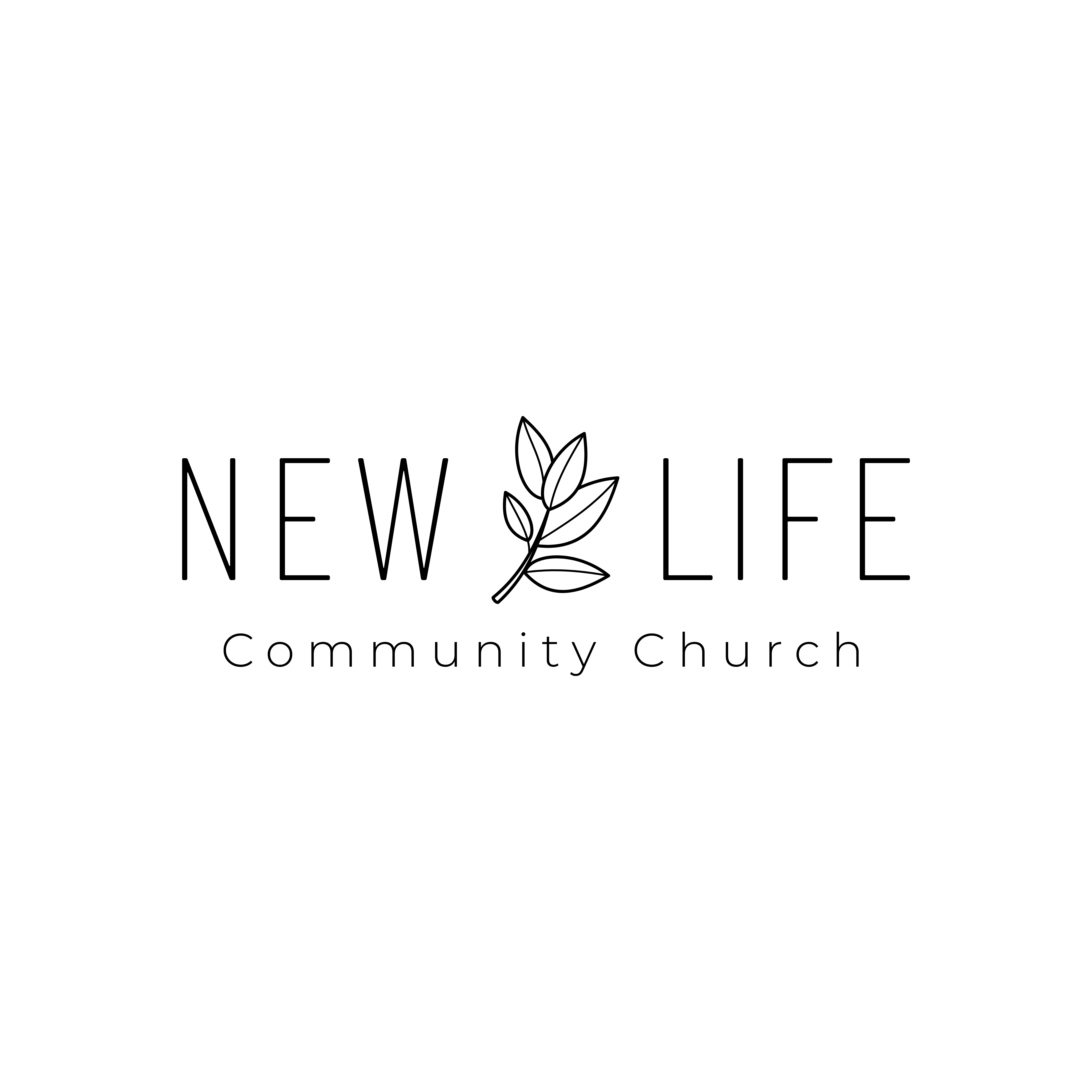 The Conflicted Pastor3 John 1:5-12Noticing How the Elder Speaks of the Main Players:Gaius is _______________.(Verses 5-8)Diotrephes Is _______________.(Verses 9-10)Demetrius is _______________.(Verses 11-12)THE POINT  Even under great pressure, it will always be best to _______________ what is __________.Imitating What Is Good Today:Know the difference between pleasing _______________ and pleasing __________.One of the clearest indicators of a Jesus-like life is how we __________ our _______________.When you don’t know what to do, __________ on the side of _______________.The Conflicted Pastor3 John 1:5-12Noticing How the Elder Speaks of the Main Players:Gaius is PRAISED.(Verses 5-8)Diotrephes Is DENOUNCED.(Verses 9-10)Demetrius is COMMENDED.(Verses 11-12)THE POINT  Even under great pressure, it will always be best to IMITATE what is GOOD.Imitating What Is Good Today:Know the difference between pleasing PEOPLE and pleasing GOD.One of the clearest indicators of a Jesus-like life is how we LOVE our NEIGHBOR.When you don’t know what to do, ERR on the side of GRACE.For Further Study_________________________________________________________________________________________________Getting StartedWhat struck you most about Sunday’s text and why?Think of someone who has expressed great love and/or hospitality to you.How did that person love and welcome you?Why do you think it’s important for Christians to express that kind of love to each other?Digging DeeperRead 1 John 3:11-12.In what ways was Gaius like someone who fulfills the command, “We should love one another”?In what ways was Diotrephes like Cain, “who… murdered his brother”?Now read 1 John 3:14-15.What kind of evidence would you see in someone who genuinely loves and follows Jesus?What kind of evidence was in Diotrephes’ life?Driving It HomeMeditate on 1 John 3:16-18.What example of love has Jesus left for us?In what ways can you tangibly imitate the example of Jesus this week?Marttell SánchezSeptember 18, 2022The Third Letter of Johnnewlifeukiah.com/sermonsMarttell SánchezSeptember 18, 2022The Third Letter of Johnnewlifeukiah.com/sermons